Please sign and return at the end of each month or end of job (if mid-month).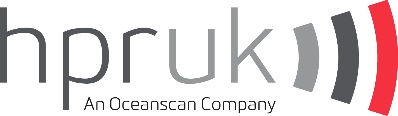 MONTHLY TIMESHEETMONTHLY TIMESHEETMONTHLY TIMESHEETMONTHLY TIMESHEETName:Month:Client:Vessel / Rig:DateOffshoreOnshoreOffshore and TravelTravelOnlyIsolationPCR TestOtherVessel Location / Waters12345678910111213141516171819202122232425262728293031TotalComments:Please add any further relevant information.Employee SignatureDateClient SignatureDate